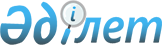 О внесении изменений в приказ Министра здравоохранения Республики Казахстан от 24 ноября 2009 года № 775 "Об утверждении Номенклатуры должностей работников здравоохранения"
					
			Утративший силу
			
			
		
					Приказ и.о. Министра здравоохранения Республики Казахстан от 19 марта 2014 года № 147. Зарегистрирован в Министерстве юстиции Республики Казахстан 28 апреля 2014 года № 9359. Утратил силу приказом Министра здравоохранения Республики Казахстан от 21 декабря 2020 года № ҚР ДСМ-305/2020.
      Сноска. Утратил силу приказом Министра здравоохранения РК от 21.12.2020 № ҚР ДСМ-305/2020 (вводится в действие по истечении двадцати одного календарного дня после дня его первого официального опубликования).
      В соответствии с подпунктом 2) пункта 3 статьи 32 Кодекса Республики Казахстан от 18 сентября 2009 года "О здоровье народа и системе здравоохранения" ПРИКАЗЫВАЮ:
      1. Внести в приказ Министра здравоохранения Республики Казахстан от 24 ноября 2009 года № 775 "Об утверждении Номенклатуры должностей работников здравоохранения" (зарегистрирован в Реестре государственной регистрации нормативных правовых актов 26 ноября 2009 года под № 5896, опубликован в Собрании актов центральных исполнительных и иных центральных государственных органов Республики Казахстан № 12, 2010 года) следующие изменения:
      в Номенклатуре должностей работников здравоохранения, утвержденных указанным приказом: 
      в главе 1. Медицинские организации: 
      пункт 3 изложить в новой редакции: 
      "3. Должности специалистов с высшим немедицинским образованием:
      1) специалист-психолог;
      2) специалист-эксперт в здравоохранении;
      3) специалист лаборатории;
      4) специалист санитарно-эпидемиологической службы (биолог, зоолог/эпизоотолог, энтомолог);
      5) специалист общественного здравоохранения (эпидемиолог, статистик, методист, валеолог);
      6) специалист по социальной работе в сфере здравоохранения.
      7) инженер-медицинский физик;
      8) инженер по обслуживанию лучевого оборудования;
      9) инженер-радиохимик";
      пункт 4 изложить в новой редакции:
      "4. Должности специалистов с техническим и профессиональным образованием:
      1) старшая(ий) медицинская(ий) сестра/брат (старший фельдшер, старший акушер);
      2) фельдшер;
      3) лаборант;
      4) санитарный фельдшер (помощник врача гигиениста и эпидемиолога, паразитолога, фельдшер-лаборант, лаборант);
      5) участковая(ий) медицинская(ий) сестра(брат)/медицинская(ий) сестра(брат) общей практики;
      6) медицинская(ий) сестра/брат (специализированная(ый));
      7) акушерка;
      8) диетическая сестра;
      9) инструктор-дезинфектор;
      10) оптик и оптикометрист;
      11) зубной врач (дантист);
      12) помощник врача-стоматолога (ассистент стоматолога);
      13) гигиенист стоматологический;
      14) рентгенолаборант;
      15) зубной техник (лаборант зубопротезного отделения, кабинета);
      16) инструктор по лечебной физкультуре;
      17) медицинский регистратор;
      18) младшая(ий) медицинская(ий) сестра/брат (помощник медицинской(ого) сестры/брата);
      19) социальный работник в сфере здравоохранения;
      20) техник-дозиметрист". 
      2. Департаменту науки и человеческих ресурсов Министерства здравоохранения Республики Казахстан (Сыздыкова А.А.) обеспечить в установленном законодательном порядке государственную регистрацию настоящего приказа в Министерстве юстиции Республики Казахстан.
      3. Департаменту юридической службы Министерства здравоохранения Республики Казахстан (Асаинова Д.Е.) после государственной регистрации настоящего приказа в Министерстве юстиции Республики Казахстан обеспечить официальное опубликование настоящего приказа в средствах массовой информации.
      4. Контроль за исполнением настоящего приказа возложить на вице-министра здравоохранения Республики Казахстан Байжунусова Э.А.
      5. Настоящий приказ вводится в действие по истечении десяти календарных дней после дня его первого официального опубликования.
					© 2012. РГП на ПХВ «Институт законодательства и правовой информации Республики Казахстан» Министерства юстиции Республики Казахстан
				
И.о. Министра здравоохранения
Республики Казахстан
Б. Токежанов